Sınıf: 8Proje Adı: Su CenderesiProjenin Amacı: Sıvıların ve gazların basıncı her yönde aynı büyüklükte ilettiğini keşfetmek.
Sıvıların ve gazların basıncı iletme özelliklerinin teknolojideki kullanım alanlarını araştırarak, basıncın günlük hayatta önemini açıklayıp, teknolojideki uygulamalarına örnekler vermek. 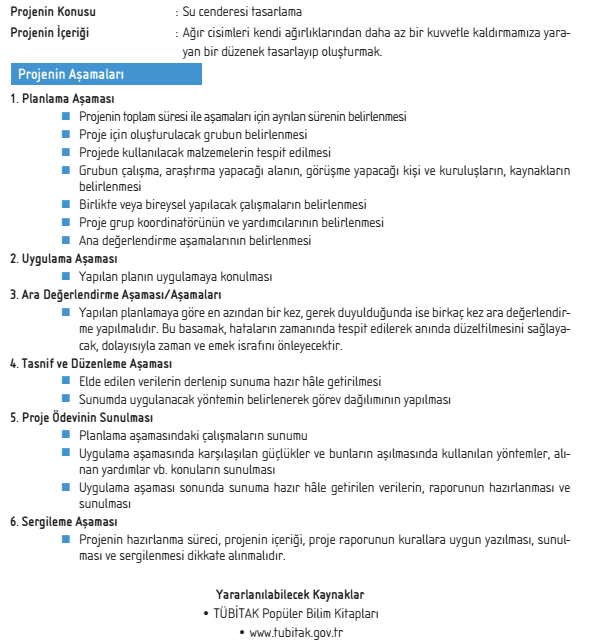 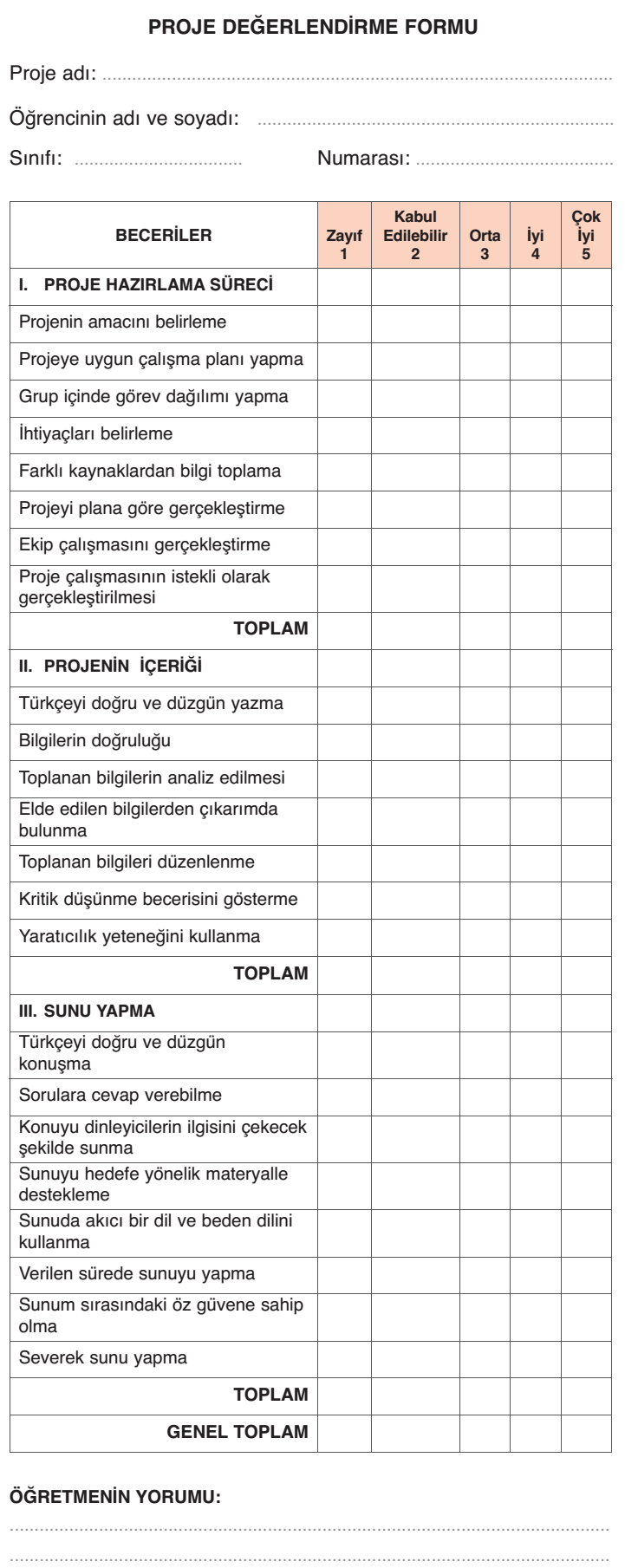 